FOR IMMEDIATE RELEASEAugust 5, 2014Contact:  Darin Evans                 916.663.9198Bumper Stickers in a New LightCustomizable, protective truck bumper covers feature innovative backlit messaging – The bumper has long been a space used to convey messages and express individuality to other motorists.  For nearly 80 years, adhesive backed stickers have been placed on bumpers to convey almost any topic imaginable, including: advertising, religious or secular causes, humorous messages, sports/school allegiances, etc.  Now, eCOOLogical, a California based company, has introduced the first major advancement in this popular mobile advertising space in decades to provide pickup truck owners the ability to further highlight their message with a “cool” and unique backlighting affect.  BumperShellz™ consist of a cover made from a clear thermoplastic formed to fit over the exposed steel truck bumper, like a protective shell. The shells are wrapped with a decorative film and can be easily installed over the existing bumper. BumperShellz™ allow the truck owner to create a customized look for their bumper, such as carbon fiber, camouflage, brushed titanium or black-out.  They provide additional protection from dings or scratches and/or cover up existing minor damage.  They are perfect for both do-it-yourselfers and professional vehicle customizers, with easy installation and the ability to integrate with an overall customization theme. For the backlit versions, called BriteShellz™, a standard 5”X7” light passing window is now available in translucent red, amber, green, or white.  This new technology provides an industry-first ability to backlight images, logos or messages on a truck’s rear bumper without any modification by utilizing ultra-thin electro-luminescent light panels.  This new version allows the truck owner to purchase licensed image/logo stickers from any source and easily apply them within the backlit window to highlight their message both day AND night!  The customer may also choose from a collection of images from eCOOLogical or request a custom image/logo to shine more light on their business or individuality.  These new innovative BumperShellz™ from eCOOLogical are now available for the rear bumpers of the ‘07-‘13 GM Silverado and Sierra (LD-HD) models, ‘09-‘14 Ford F150, ‘09-‘14 Ram, and in the 4th Qtr 2014 for the ’05-‘14 Toyota Tacoma and ’14-’15 GM trucks.We are looking for retailers, restylers, and jobbers interested in the many ways this exclusive new product can help grow their businesses.  Learn more about BumperShellz™ at http://www.ecoological.com/bumpershellz.html.  Visit us at SEMA 2014 in the Truck Section, booth #34214, located in the upper south hall to see first-hand this really innovative and enlightening technology.__________________________________________________________________________________________________To access additional high-resolution BumperShellz™ examples, please visit: 
http://www.ecoological.com/bumpershellz-2014-sema-press.htmlAbout eCOOLogical:Based in Newcastle, Calif., eCOOLogical thrives on bringing innovative product solutions to our customers that enhance their vehicles and eliminate common automotive problems.  All eCOOLogical products are proudly manufactured in the USA with emphasis on environmentally friendly materials, processes and designs. To learn more about eCOOLogical and our products, please visit: http://www.ecoological.com.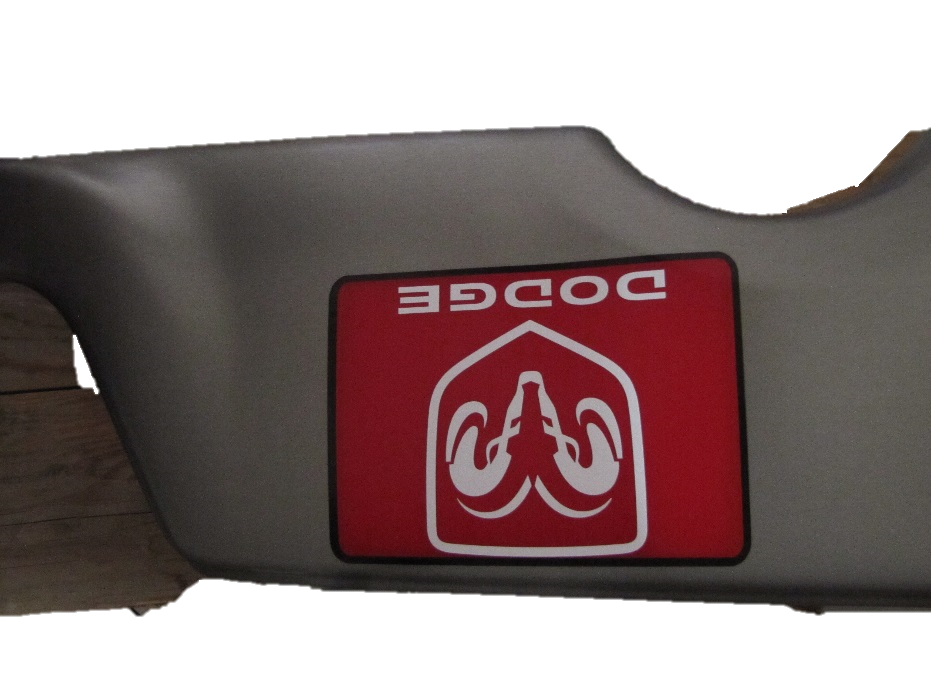 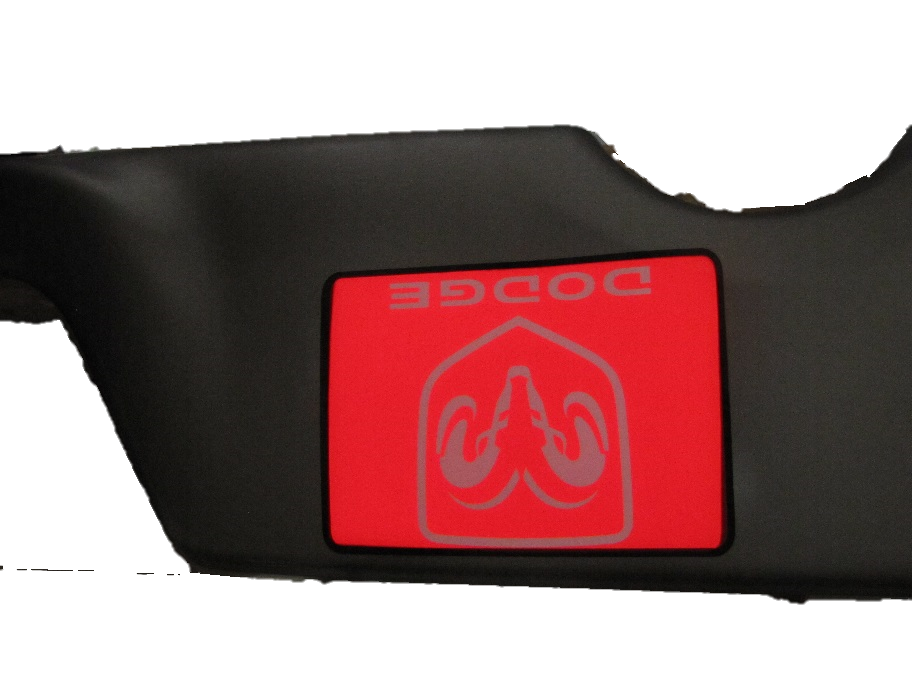 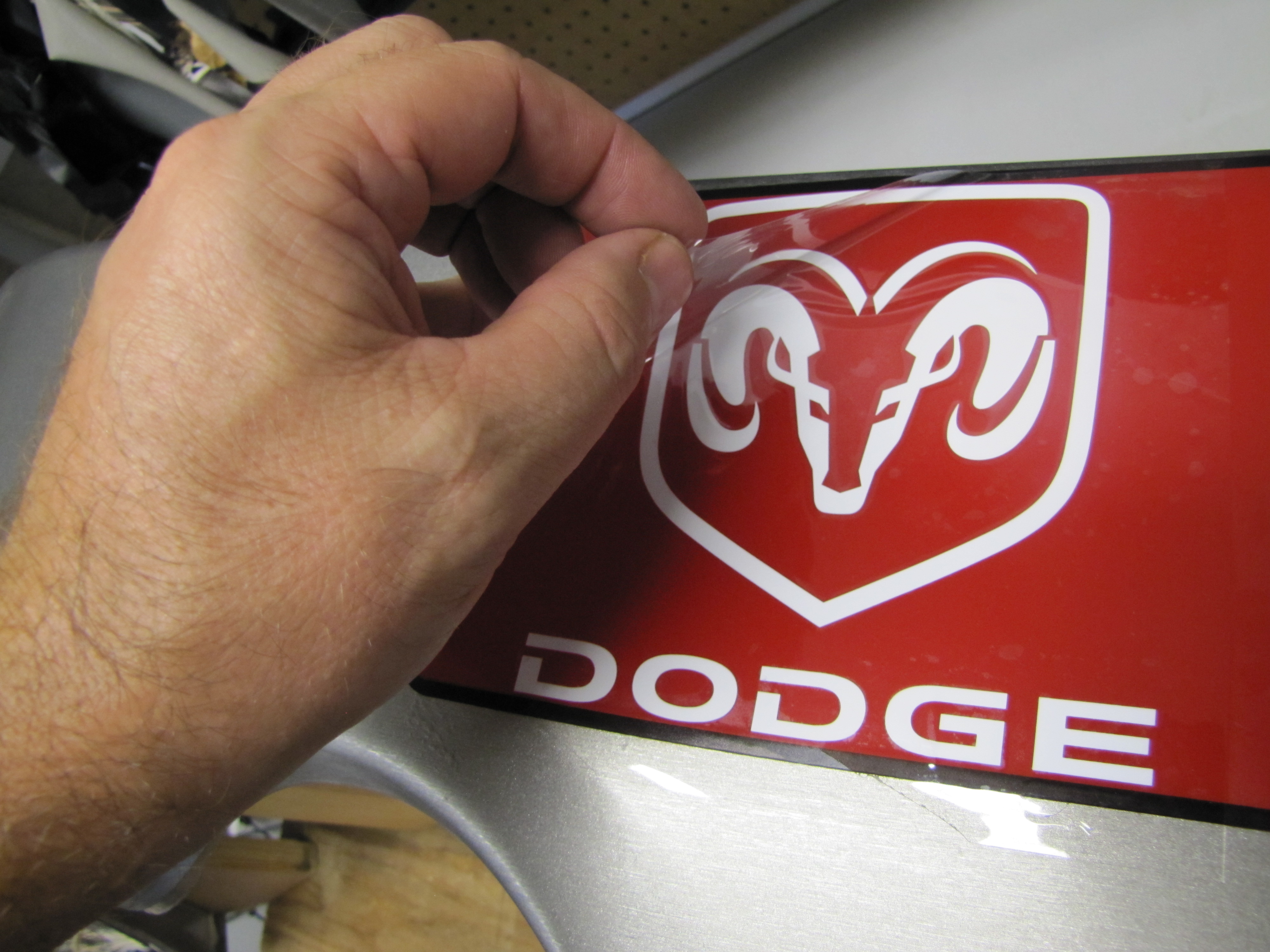 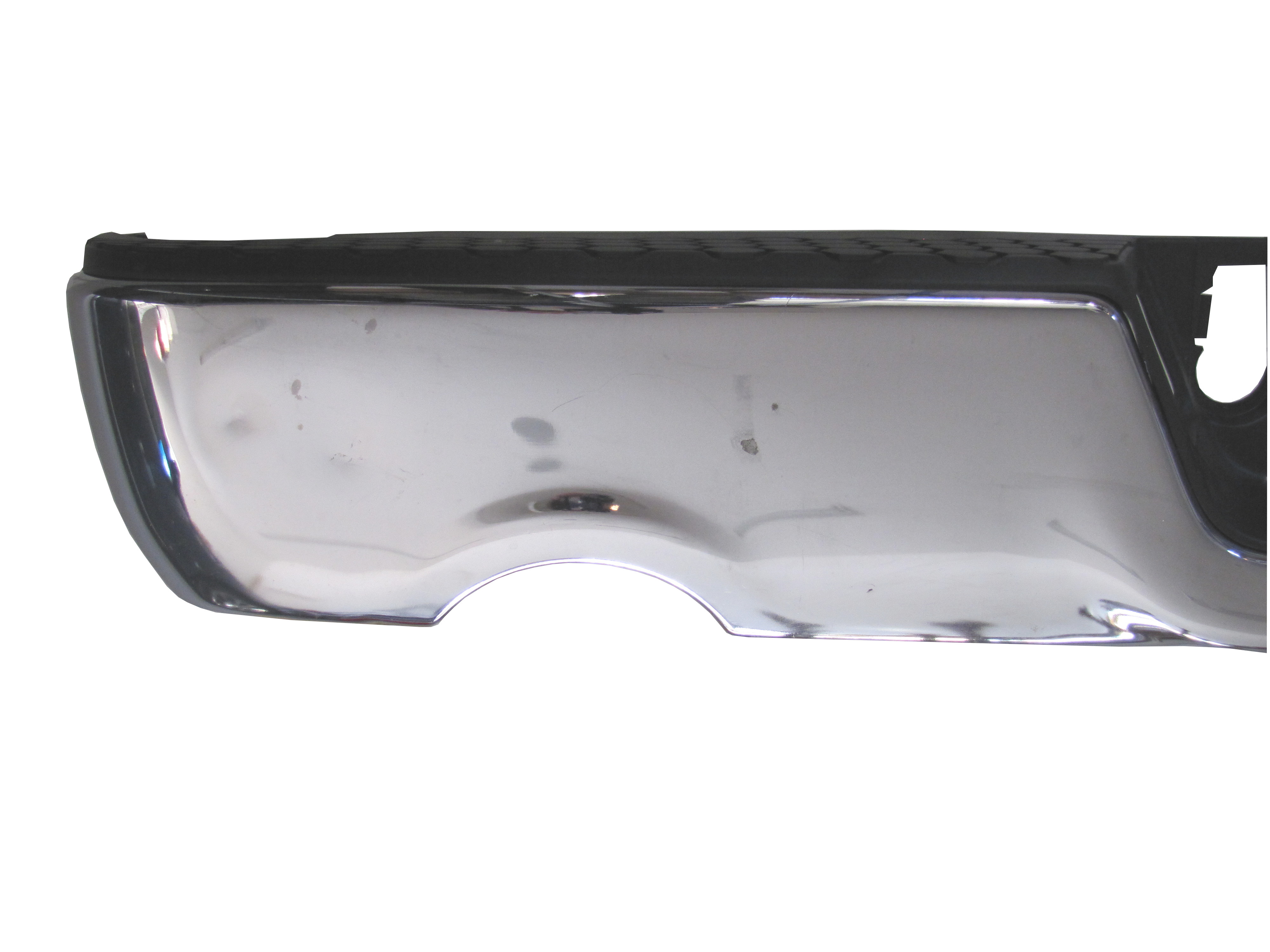 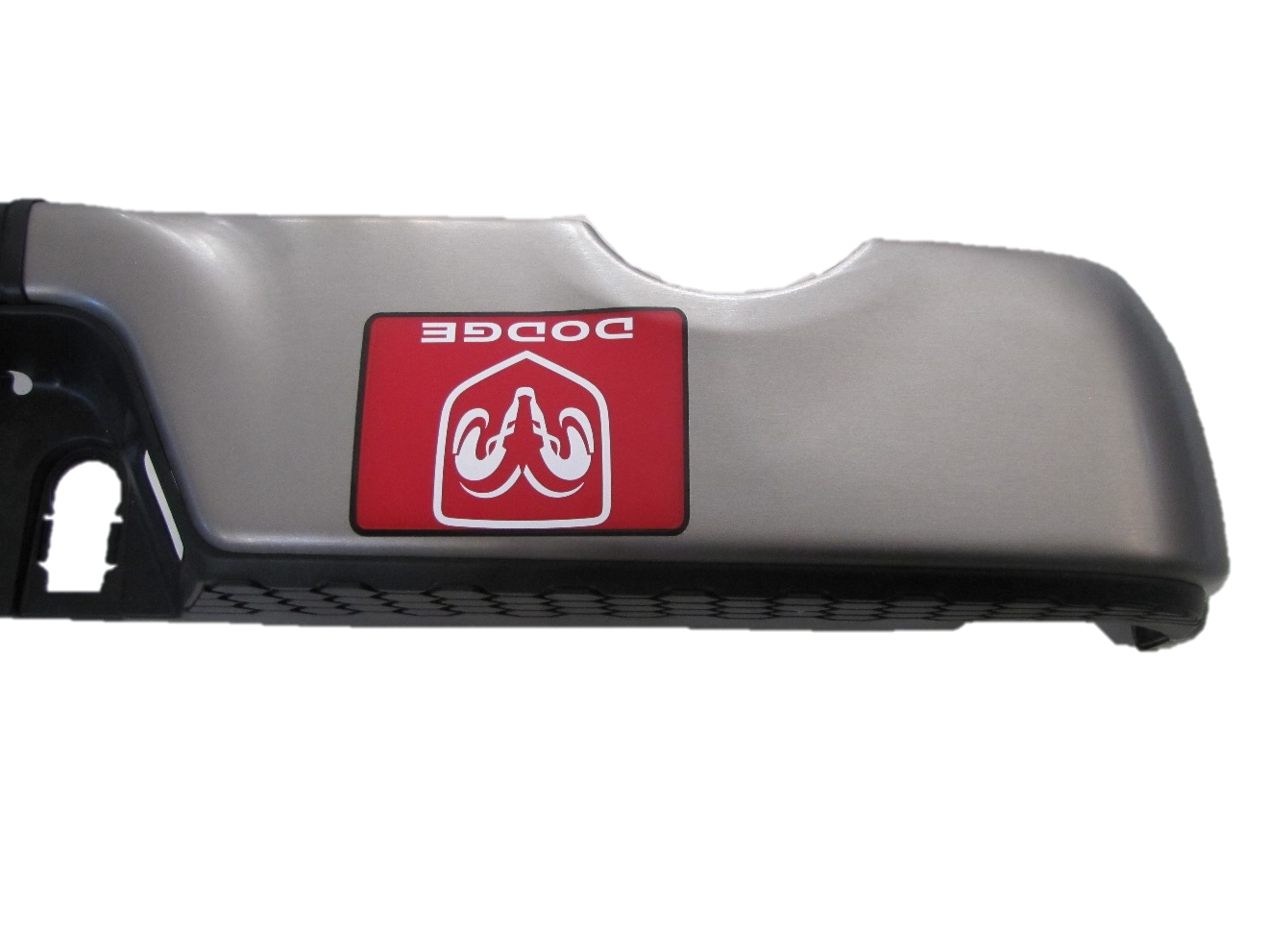 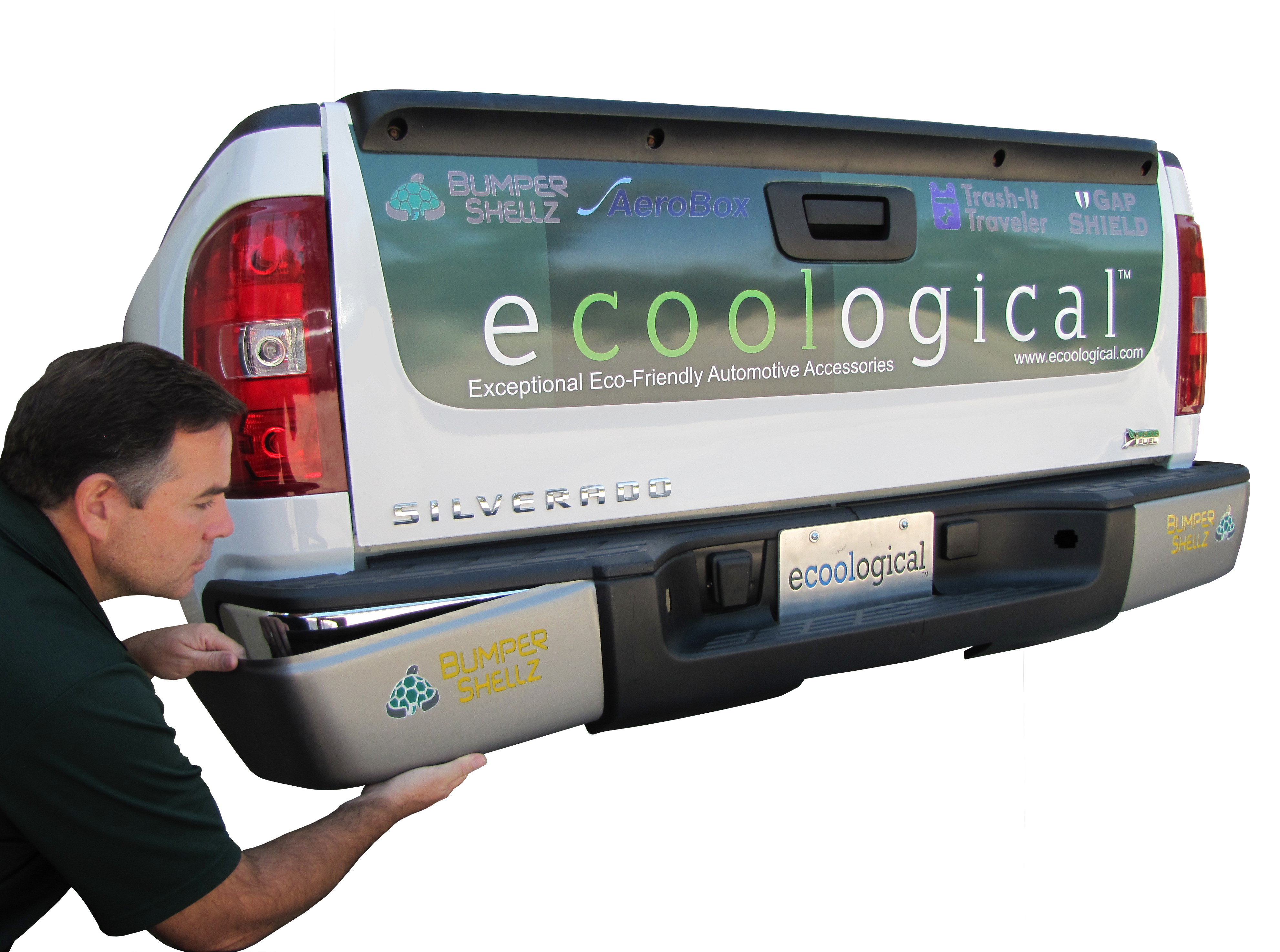 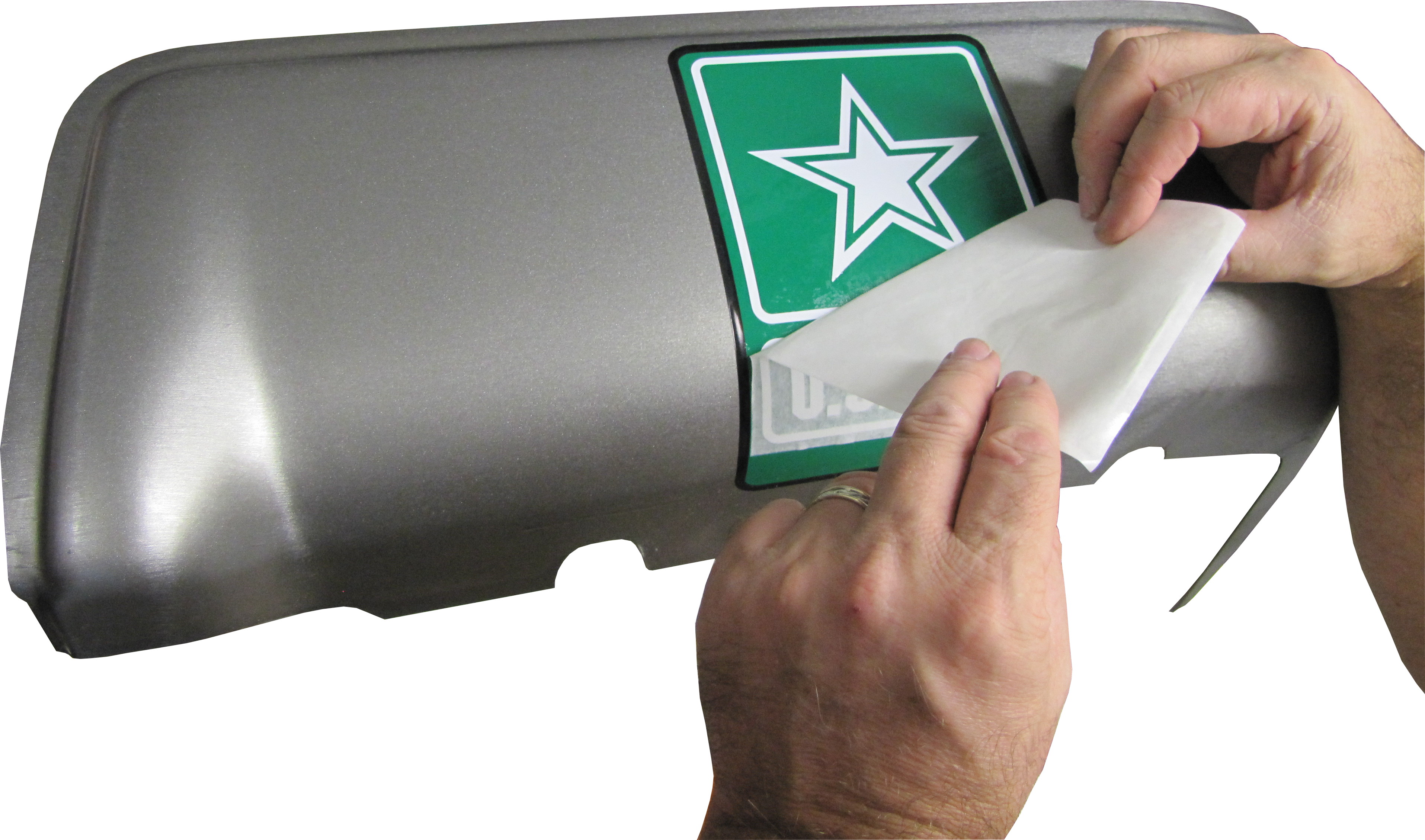 